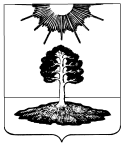 Ревизионная комиссиязакрытого административно-территориального образования Солнечный172739 Тверская область, п. Солнечный, ул. Новая, д.55  факс (48235) 4 41 23Заключениена проект решения Думы ЗАТО Солнечный«О внесении изменений в бюджет ЗАТО Солнечный Тверской области на 2017 год и плановый период 2018 и 2019 годов» п. Солнечный                                                                                                  23 апреля 2017 г. Заключение подготовлено на основании пункта 2 части 2 статьи 9 Федерального закона «Об общих принципах организации и деятельности контрольно-счетных органов субъектов Российской Федерации и муниципальных образований» от 07.02.2011 № 6-ФЗ, пункта 4.7 раздела IV  Положения о бюджетном процессе в ЗАТО Солнечный Тверской области, утвержденного решением Думы ЗАТО Солнечный от 11.07.2013 № 138-4, пункта 2 раздела I «Экспертно-аналитическая деятельность» плана деятельности ревизионной комиссии ЗАТО Солнечный на 2017 год, утвержденного приказом ревизионной комиссии ЗАТО Солнечный от 26.12.2016 года №17. При проведении экспертизы и подготовки заключения использованы следующие представленные документы: 1. Проект решения Думы ЗАТО Солнечный «О внесении изменений в бюджет ЗАТО Солнечный Тверской области на 2017 год и плановый период 2018 и 2019 годов». 2. Пояснительная записка и финансово-экономические обоснования к проекту решения Думы ЗАТО Солнечный «О внесении изменений в бюджет ЗАТО Солнечный Тверской области на 2017 год и плановый период 2018 и 2019 годов». Результаты экспертизы: Представленным на экспертизу проектом решения предусматривается на 2017 год: - доходы бюджета увеличить на 3193590,32 руб. и утвердить в сумме 102152621,06 руб.- расходы бюджета увеличить на 13146380,32 руб. и утвердить в сумме 112105411,06 руб..- дефицит бюджета утвердить в сумме 9952790,00 руб. ДоходыПроект решения Думы ЗАТО Солнечный «О внесении изменений в бюджет ЗАТО Солнечный Тверской области на 2017 год и плановый период 2018 и 2019 годов» (далее – проект решения) предусматривает в 2017 году увеличение доходной части бюджета ЗАТО Солнечный на сумму 3193590,32 руб., в том числе: 1) Увеличение доходной части бюджета по группе 1 «Налоговые и неналоговые доходы» на сумму 35934,32 руб. 2) Увеличение доходной части бюджета по группе 2 «Безвозмездные поступления» на сумму 3157656,00 руб. Доходы по группе 1 «Налоговые и неналоговые доходыПроектом решения предусматривается увеличение доходов бюджета по данной группе доходов на сумму 35934,32 руб., в том числе- по КБК 105 00000 00 0000 000 «Налоги на совокупный доход» в сумме 10053,32 руб.- по КБК 111 00000 00 0000 000 «Доходы от использования имущества, находящегося в государственной и муниципальной собственности» в сумме 25881,00 руб.Уточнение планируется на основании анализа исполнения доходной части бюджета ЗАТО Солнечный на 01.04.2017 (документы обоснования предоставлены финансовым отделом администрации ЗАТО Солнечный). Таким образом, увеличение прогнозных назначений по группе доходов «Налоговые и неналоговые доходы» в сумме 35934,32 руб. является обоснованным.Доходы по группе 2 «Безвозмездные поступления»Проектом решения предусматривается увеличение доходной части бюджета ЗАТО Солнечный по группе 2 «Безвозмездные поступления» за счет увеличения бюджетных ассигнований безвозмездных поступлений от других бюджетов бюджетной системы РФ в сумме 3157656,00 руб., в том числе:субсидии бюджетам субъектов Российской Федерации и муниципальных образований увеличены -по КБК 202 20216 04 2057 151 «Субсидии бюджетам городских округов на осуществление дорожной деятельности в отношении автомобильных дорог общего пользования, а также капитального ремонта и ремонта дворовых территорий многоквартирных домов, проездов к дворовым территориям многоквартирных домов населенных пунктов» на сумму 1503300,00 руб. на основании письма Министерства транспорта Тверской области №08-02/1606 от 30.03.2017 о выделении средств областного бюджета.- по КБК 202 29999 04 2012 151 «Субсидии на организацию обеспечения учащихся начальных классов муниципальных общеобразовательных организаций горячим питанием» на сумму 155800,00 руб. на основании Справки Министерства образования Тверской области № 690 об изменении бюджетной росписи бюджета субъекта и лимитов бюджетных обязательств на 2017 финансовый год и плановый период от 16.03.2017.- по КБК 202 29999 04 2071 151 «Субсидии на организацию отдыха детей в каникулярное время» на сумму 113500,00 руб. на основании Справки Министерства образования Тверской области № 699 об изменении бюджетной росписи бюджета субъекта и лимитов бюджетных обязательств на 2017 финансовый год и плановый период от 21.03.2017. субвенции бюджетам субъектов Российской Федерации и муниципальных образований увеличены на сумму 1375800,00 руб., в том числе- по КБК  202 03999 04 2070 151 «Субвенции  бюджетам на осуществление органами местного самоуправления отдельных государственных полномочий Тверской области в сфере осуществления дорожной деятельности» на сумму 1350800,00 руб. на основании  Закона Тверской области от 22.12.2016 «О внесении изменений в закон Тверской области «О наделении органов местного самоуправления Тверской области отдельными государственными полномочиями Тверской области в сфере осуществления дорожной деятельности»- по КБК 202 03999 04 2153 151 «Субвенции местным бюджетам на обеспечение государственных гарантий реализации прав на получение общедоступного и бесплатного дошкольного образования в муниципальных дошкольных образовательных организациях Тверской области» на сумму 25000,00 руб. на основании Приложения №38 к Закону Тверской области от 29.12.2016 №105-ЗО «Об областном бюджете Тверской области на 2017 год и на плановый период 2018 и 2019 годов».Таким образом, увеличение прогнозных назначений по данной группе доходов в сумме 3157656,00 руб. является обоснованным.Вывод по обоснованности внесения изменений в доходы бюджета ЗАТО Солнечный: Обоснованным увеличением доходной части бюджета ЗАТО Солнечный являются доходы в сумме 3193590,32 руб. РасходыПроект решения Думы ЗАТО Солнечный «О внесении изменений в бюджет ЗАТО Солнечный Тверской области на 2017 год и плановый период 2018 и 2019 годов» предусматривает в 2017 году увеличение расходной части бюджета ЗАТО Солнечный на сумму 1314638032 руб., в том числе: ГРБС «Администрация ЗАТО Солнечный»Раздел 0100 Общегосударственные вопросыПредставленным на экспертизу проектом решения Думы предлагается внести изменения на основании1) проекта Постановления Администрации ЗАТО Солнечный «О внесении изменений в муниципальную программу ЗАТО Солнечный Тверской области «Муниципальное управление и гражданское общество ЗАТО Солнечный Тверской области» на 2017-2019 гг, а именно предусматривается увеличить бюджетные ассигнования по подразделу 0113 «Другие общегосударственные расходы» в сумме 99000,00 руб. в связи с внесением изменений и дополнений в имеющиеся правила землепользования и застройки ЗАТО Солнечный в рамках выполнения мероприятия 2.003 «Правила землепользования и застройки ЗАТО Солнечный Тверской области» задачи 2 «Организационное обеспечение деятельности, информационной открытости администрации ЗАТО Солнечный Тверской области» подпрограммы 1 «Создание условий для эффективного функционирования администрации ЗАТО Солнечный Тверской области» (приложены копии муниципального контракта №107-П33 на выполнение работ по внесению изменений в «Правила землепользования и застройки ЗАТО Солнечный Тверской области  от 20.03.2017 и технического задания к нему).2) проекта Постановления Администрации ЗАТО Солнечный «О внесении  изменений в муниципальную программу ЗАТО Солнечный Тверской области «Управление имуществом и земельными ресурсами ЗАТО Солнечный Тверской области» на 2017-2019 гг. предусматриваются увеличить бюджетные ассигнования на выполнение мероприятий данной программы в сумме 400000,00 руб. по подразделу 0113 «Другие общегосударственные вопросы» предлагается увеличить ассигнования на выполнение мероприятий подпрограммы 1 «Управление муниципальным имуществом ЗАТО Солнечный Тверской области» задачи 1 «Эффективное использование и оптимизация состава муниципального имущества ЗАТО Солнечный Тверской области»  задачи 1 «Эффективное использование и оптимизация состава муниципального имущества ЗАТО Солнечный Тверской области» мероприятия 1.003 «Содержание и обслуживание казны ЗАТО Солнечный Тверской области» на 400000,00 руб. на оплату коммунальных услуг за муниципальный жилой фонд (не распределенные гражданам квартиры) -представлена пояснительная записка Администрации ЗАТО Солнечный с расчетом суммы, необходимой для оплаты услуг.Раздел 0300 Национальная безопасность и правоохранительная деятельностьПредставленным на экспертизу проектом решения Думы ЗАТО Солнечный предлагается внести изменения на основании проекта Постановления Администрации ЗАТО Солнечный «О внесении изменений и дополнений в Постановление Администрации ЗАТО Солнечный от 18.07.2014 №99 «Об утверждении муниципальной программы ЗАТО Солнечный Тверской области «Обеспечение правопорядка и безопасности населения ЗАТО Солнечный Тверской области» на 2015-2017 гг., в частности предусматриваются увеличить бюджетные ассигнования на выполнение мероприятий данной программы в сумме 211834,00  руб. По подразделу 0309 «Защита населения и территории от чрезвычайных ситуаций природного и техногенного характера, гражданская оборона» проектом представленного Постановление планируется увеличить бюджетные ассигнования на сумму 65100,00 руб. в рамках выполнения мероприятий подпрограммы 2 «Повышение безопасности населения ЗАТО Солнечный» задачи 1 «Организация защиты населения и територии ЗАТО Солнечный от чрезвычайных ситуаций природного и техногенного характера» мероприятия 1.02 «Обеспечение функционирования Единой дежурно-диспетчерской службы» - приложена копия договора по обеспечению функционирования муниципального казенного учреждения «Единая дежурно- диспетчерская служба МО «Осташковский район» от 06.03.2017.           По подразделу 0314 «Другие вопросы в области национальной безопасности и правоохранительной деятельности»  проектом представленного Постановления администрации предлагается увеличить ассигнования на сумму 146734,00 руб. на выполнение мероприятий подпрограммы 3 «Обеспечение безопасности дорожного движения на территории ЗАТО Солнечный» задачи 1 «Повышение безопасности дорожного движения на территории ЗАТО Солнечный» мероприятие 1.01 «Организация дорожного движения» на установку дорожных знаков на территории поселка – приложен локальный сметный расчет на выполнение данных работ.Раздел 0400 «Национальная экономика» Представленным на экспертизу проектом решения Думы ЗАТО Солнечный предлагается внести изменения на основании проекта Постановления Администрации ЗАТО Солнечный «О внесении изменений в муниципальную программу ЗАТО Солнечный Тверской области «Развитие транспортного комплекса и дорожного хозяйства ЗАТО Солнечный Тверской области» на 2017-2019 гг, в частности  предусматривается увеличение бюджетных ассигнований на выполнение мероприятий по данной программе на 3537262,19 руб.           По подразделу 0409 «Дорожное хозяйство (дорожные фонды)» проектом программы предлагается увеличить бюджетные ассигнования на сумму 3537262,19 руб. по подпрограмме  1 «Транспортное обслуживание населения, развитие и сохранность автомобильных дорог общего пользования местного значения ЗАТО Солнечный» Задаче 2 «Содержание автомобильных дорог и сооружений на них», в том числе на осуществление -мероприятия 2,002-1 «Капитальный ремонт, ремонт автомобильных дорог общего пользования местного значения»  на 1503300,00 руб. (средства областного бюджета  Тверской области на капитальный ремонт и ремонт дорог общего пользования местного значения – приложена копия письма Министерства транспорта Тверской области №08-02/1606 от 30.03.2017 о выделении средств.)- мероприятия 2.003-1 «Осуществление отдельных государственных полномочий Тверской области в сфере осуществления дорожной деятельности» на 1350800,00 руб. (средства областного бюджета Тверской области на содержание ледовой переправы – приложена копия Закона Тверской области «О внесении изменений в закон Тверской области «О наделении органов местного самоуправления Тверской области отдельными государственными полномочиями Тверской области в сфере осуществления дорожной деятельности» от 22.12.2016 и приложение№84 к нему)- мероприятия 2.002 «Капитальный ремонт, ремонт автомобильных дорог общего пользования местного значения и сооружений на них» на 683162,19 руб. , в том числе на выполнение условий софинансирования капитального ремонта и ремонта дорог общего пользования местного значения 602316,00 руб. ( приложена копия письма Министерства транспорта Тверской области №08-02/1606 от 30.03.2017 о выделении средств по результатам конкурса, копия сводки затрат на ремонт части автомобильной дороги, копия письма Тверского регионального центра по ценообразованию в строительстве №229 от 30.01.2017), для участия в конкурсе по распределению субсидии выполнение сметной документации по ремонту части автомобильной дороги местного значения 75000,00 руб. (приложена копия договора №522/П-17 от 16,01.2017 с ООО «Гражданпроект-плюс» на выполнение сметной документации и копия технического задания к нему), на проверку сметной документации 5846,19 руб. ( приложена копия договора №229 от 27.01.2017 с Государственным бюджетным учреждением Тверской области «Тверской региональный центр по ценообразованию в строительстве» на проверку сметной документации с расчетом стоимости услуг по договору).  Раздел 0500 «Жилищно-коммунальное хозяйство» В целом по разделу проектом решения Думы предусмотрено увеличение расходов на 2017 год на сумму 6974764,13 руб.По разделу 0501 «Жилищное хозяйство» представленным проектом решения Думы предлагается внести изменения на основании Постановления Администрации ЗАТО Солнечный «О внесении изменений в муниципальную программу ЗАТО Солнечный Тверской области «Жилищно-коммунальное хозяйство и благоустройство ЗАТО Солнечный Тверской области» на 2017-2019 гг. , в частности предусматривается увеличение бюджетных ассигнований на выполнение мероприятий подпрограммы 1 «Улучшение жилищных условий проживания граждан» задачи 1 «Создание условий для развития жилищного строительства» -мероприятия 1.002 «Переселение граждан из ветхого и аварийного жилья, снос ветхих жилых домов» на сумму 511084,50 руб. – необходимо на выплату компенсации собственникам жилого дома №2 по ул. Новая (представлена пояснительная записка- расчет на выплаты)- мероприятия 1.003 «Предоставление муниципальной поддержки гражданам для приобретения строящегося жилья» на сумму 5880639,63 руб. -увеличение бюджетных ассигнований на муниципальную поддержку граждан, желающих участвовать в 2017 году в строительстве нового жилого дома аналогичному жилому дому №4 (представлена пояснительная записка – расчет средств муниципальной поддержки граждан для приобретения строящегося жилья на территории ЗАТО Солнечный).            По подразделу 0502 «Коммунальное хозяйство» представленным проектом решения Думы предлагается внести изменения на основании Постановления Администрации ЗАТО Солнечный «О внесении изменений в муниципальную программу ЗАТО Солнечный Тверской области «Жилищно-коммунальное хозяйство и благоустройство ЗАТО Солнечный Тверской области» на 2017-2019 гг. , в частности предусматривается -уменьшение  бюджетных ассигнований на выполнение мероприятий подпрограммы 2 «Повышение надежности и эффективности функционирования объектов коммунального хозяйства ЗАТО Солнечный» задачи 1 «Обеспечение надежности функционирования объектов коммунальной инфраструктуры» мероприятия 1.002 «Содержание и обслуживание электросетевого комплекса» муниципальной программы ЗАТО Солнечный Тверской области «Жилищно-коммунальное хозяйство и благоустройство ЗАТО Солнечный Тверской области» на 2017-2019 гг. на сумму 433260,00 руб. на основании увеличения бюджетных ассигнований на техническое обслуживание электросетевого комплекса ЗАТО Солнечный -представлено коммерческое предложение  ООО «Коммутационные, электронные, преобразовательные системы» (№560 от 04.04.2017) на сумму 479640,00 руб. и уменьшения бюджетных ассигнований по данному КБК в связи с переносом средств на оплату электроэнергии наружного освещения в раздел 0503 «Благоустройство» в сумме 912900,00 руб.        По подразделу 0503 «Благоустройство» представленным проектом решения Думы предлагается внести изменения на основании Постановления Администрации ЗАТО Солнечный «О внесении изменений в муниципальную программу ЗАТО Солнечный Тверской области «Жилищно-коммунальное хозяйство и благоустройство ЗАТО Солнечный Тверской области» на 2017-2019 гг. , в частности предусматривается увеличение бюджетных ассигнований на выполнение мероприятий подпрограммы 3 «Обеспечение комфортных условий проживания в поселке Солнечный» задачи 2 «Благоустройство территории поселка Солнечный»-на мероприятие 2.002 «Благоустройство придомовых территорий многоквартирных домов» в сумме 103400,00 руб. – представлено коммерческое предложение на приобретение детского игрового комплекса. - на мероприятие 2.004 «Наружное освещение» в сумме 912900,00 руб. в связи с переносом средств на оплату электроэнергии наружного освещения из раздела 0502 «Коммунальное хозяйство»Раздел 0700 «Образование»Представленным на экспертизу проектом решения Думы ЗАТО Солнечный предлагается внести изменения на основании проекта Постановления Администрации ЗАТО Солнечный «О внесении изменений в муниципальную программу ЗАТО Солнечный Тверской области «Развитие образования ЗАТО Солнечный» на 2017-2019 гг., в частности предусматривается увеличить бюджетные ассигнования на выполнение мероприятий данной программы на сумму 1314808,00 руб.           По подразделу 0701 «Дошкольное образование» представленным проектом Постановления администрации предполагается увеличить ассигнования на 25000,00 руб. на выполнение мероприятий подпрограммы 1 «Дошкольное и общее образование» задачи 1 «Развитие дошкольного образования» на мероприятие 1.002 «Обеспечение государственных гарантий реализации прав на получение общедоступного и бесплатного дошкольного образования в муниципальных дошкольных образовательных учреждениях» - увеличение бюджетных ассигнований на образовательный процесс в МКДОУ Детский сад №1 ЗАТО Солнечный за счет средств областного бюджета- приложена копия Приложения №38 к Закону Тверской области от 29.12.2016 №105-ЗО «Об областном бюджете Тверской области на 2017 год и на плановый период 2018 и 2019 годов». По подразделу 0702 «Общее образование» представленным проектом Постановления администрации предполагается увеличить бюджетные ассигнования на сумму 155600,00 руб. на выполнение мероприятий подпрограммы 1 «Дошкольное и общее образование» задачи 3 «Обеспечение комплексной деятельности по сохранению и укреплению здоровья школьников, формированию основ здорового образа жизни» на мероприятие 3.001 «Организация обеспечения учащихся начальных классов муниципальных образовательных учреждений горячим питанием» в связи с выделенных лимитов на организацию обеспечения учащихся начальных классов муниципальных общеобразовательных учреждений горячим питанием на основании Справки №690 от 16.03.2017 Министерства образования Тверской области об изменении бюджетной росписи бюджета субъекта и лимитов бюджетных обязательств на 2017 финансовый год и плановый период.По подразделу 0703 «Дополнительное образование детей» увеличены бюджетные ассигнования на сумму 1020708,00 руб. на выполнение мероприятий подпрограммы 2 «дополнительное образование» задачи1 «Обеспечение предоставления услуг дополнительного образования в общеобразовательных организациях физкультуры и спорта» мероприятия 1.001 «Обеспечение деятельности муниципальных учреждений дополнительного образования спортивной направленности», в том числе на 94182,00 руб. на ремонт и покраску ограждений стадиона (представлен локальный сметный расчет на выполнение данных работ), на 737226,00 руб. на ремонт бассейна в 2017 году (представлен локальный сметный расчет на выполнение данных работ), на 14200,00 руб. на приобретение и установку бортового устройства ГЛОНАСС, установку тревожной кнопки в автомобиль FORD TRANSIT (представлены копии договора №170111-01 на поставку оборудования  и запасных частей и оказание услуг (выполнение работ) по установке, проверке, диагностике, техническому обслуживанию и ремонту контрольных устройств, устанавливаемых на транспортных средствах от 07.01.2017 с ООО «Ситипоинт- Тверь», накладной на монтаж бортового оборудования от 10.01.2017 с ООО «Ситипоинт- Тверь», товарной накладной №10 от 10.01.2017 на приобретение бортового оборудования с ООО «Ситипоинт- Тверь», счета №200 от 01.02.2017 на установку тревожной кнопки в автомобиль с ООО «Ситипоинт- Тверь»), на 89000,00 руб на приобретение массажного кресла (представлена копи договора №20/01/2017 от 20.01.2017 с ООО «Биотроника»),  на 61200,00 руб. на приобретение стола для настольного тенниса (приложены копии договора поставки №03/04 от 03.04.2017 с ООО «ВС Трейд», счета №642 от 03.04.2017 с ООО «ВС Трейд»), на 24900,00 руб. на поставку спортивных товаров (приложены копии договора купли- продажи №105 от 20.03.2017 с ООО СЭЦ «Штурм», счета на оплату №105 от 20..03,2017 с ООО СЭЦ «Штурм»).По подразделу 0707 «Молодежная политика и оздоровление детей» увеличены бюджетные ассигнования на сумму 113500,00 руб. на организацию отдыха детей в каникулярное время на основании Справки Министерства образования Тверской области №699  от 21.03.2017 об изменении бюджетной росписи бюджета субъекта и лимитов бюджетных обязательств на 2017 финансовый год и плановый период в рамках выполнения мероприятий подпрограммы 1 «Дошкольное и общее образование» задачи 3 «Обеспечение комплексной деятельности по сохранению  укреплению здоровья школьников, формированию основ здорового образа жизни» мероприятие 3.003 «Организация отдыха детей в каникулярное время».Раздел 0800 «Культура, кинематография»Представленным на экспертизу проектом решения Думы ЗАТО Солнечный предлагается внести изменения на основании проекта Постановления Администрации ЗАТО Солнечный «О внесении изменений в муниципальную программу ЗАТО Солнечный Тверской области «Культура ЗАТО Солнечный» на 2017-2019 гг., в частности предусматривается увеличить бюджетные ассигнования на выполнение мероприятий данной программы на сумму 608712,00 руб.            По подразделу 0801 «Культура» представленным проектом Постановления администрации предполагается - увеличить бюджетные ассигнования на сумму 306300,00 руб. на выполнение мероприятий подпрограммы 1 «Сохранение и развитие культурного потенциала ЗАТО Солнечный» задачи 2 «Поддержка непрофессионального искусства и народного творчества» на мероприятие 2.001 «Обеспечение деятельности культурно- досуговых муниципальных учреждений» в связи с увеличением бюджетных ассигнований на приобретение оборудования зала заседаний в МКУ Дом культуры ЗАТО Солнечный (приложена пояснительная записка – расчет средств, необходимых для приобретения оборудования и распечатки коммерческих предложений фирм).- уменьшить бюджетных ассигнований на сумму 3490,00 руб. на выполнение мероприятий подпрограммы 1 «Сохранение и развитие культурного потенциала ЗАТО Солнечный» задачи 2 «Поддержка непрофессионального искусства и народного творчества» на мероприятие 2.003 «Профессиональная переподготовка и повышение квалификации специалистов сферы «Культура» -в связи с отсутствием потребности (приложена пояснительная записка- расчет).- увеличить бюджетные ассигнования на сумму 302412,00 руб. на выполнение мероприятий подпрограммы 2 «Реализация социально- значимых проектов в сфере культуры» задачи 2 «Укрепление и модернизация материально- технической базы муниципальных учреждений культуры ЗАТО Солнечный» на мероприятие 2.001 «Проведение капитального ремонта, ремонт зданий и помещений муниципальных учреждений культуры ЗАТО Солнечный» на монтаж холодного водоснабжения в отдельных помещениях Дома культуры (приложен локальный сметный расчет на сумму 33521,00 руб. на выполнение этих работ) и на ремонт помещения в ДК ЗАТО Солнечный (приложен локальный сметный расчет на сумму 268891,00 руб. на выполнение этих работ). Таким образом, увеличение бюджетных ассигнований является обоснованным в сумме 13146380,32  руб. Источники финансирования дефицита бюджета ЗАТО СолнечныйВ представленном проекте решения о бюджете дефицит бюджета ЗАТО Солнечный на 2017 год составит  9952790,00 руб.- изменение остатков средств на счетах по учету средств бюджета на 01.01.2017.  Вывод:Ревизионная комиссия отмечает, что по результатам проверки представленного проекта решения «О внесении изменений в бюджет ЗАТО Солнечный Тверской области на 2017 год и плановый период 2018 и 2019 годов» установлено, что все изменения в доходную и расходную часть бюджета подтверждены финансовыми обоснованиями для внесения изменений. Ревизионная комиссия ЗАТО Солнечный рекомендует Думе ЗАТО Солнечный рассмотреть проект решения «О внесении изменений в бюджет ЗАТО Солнечный Тверской области на 2017 год и плановый период 2018 и 2019 годов» в представленной редакции.Председатель ревизионнойкомиссии ЗАТО Солнечный                                                                               Ю.А. Боронкина